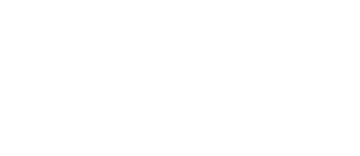 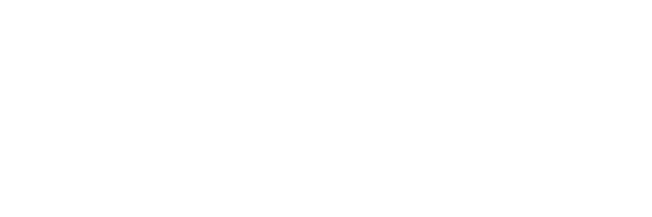 Application Page 1Please send electronic copy of your application to hpi@dal.caApplication Page 2